Pre-opening monthly meeting FORMSchool: PCMDate: 6/10/21Date: 6/10/21Time: 1:00 PMMeeting LogisticsMeeting LogisticsMeeting LogisticsMeeting LogisticsMeeting Location: ZOOM https://washington.zoom.us/j/4997536321 Meeting Location: ZOOM https://washington.zoom.us/j/4997536321 Meeting Location: ZOOM https://washington.zoom.us/j/4997536321 Meeting Location: ZOOM https://washington.zoom.us/j/4997536321 School Attendees: Laylah Sullivan (HOS)School Attendees: Laylah Sullivan (HOS)WACSC Staff:WACSC Staff:ObjectiveObjectiveObjectiveObjectiveTo provide pre-opening charter school with a status update regarding compliance reporting and Commission updates, and engage in a dialogue regarding general pre-opening school updates (i.e. facilities, staffing, prospective enrollment, etc.), pre-opening progress of calendar items, and school specific updates.To provide pre-opening charter school with a status update regarding compliance reporting and Commission updates, and engage in a dialogue regarding general pre-opening school updates (i.e. facilities, staffing, prospective enrollment, etc.), pre-opening progress of calendar items, and school specific updates.To provide pre-opening charter school with a status update regarding compliance reporting and Commission updates, and engage in a dialogue regarding general pre-opening school updates (i.e. facilities, staffing, prospective enrollment, etc.), pre-opening progress of calendar items, and school specific updates.To provide pre-opening charter school with a status update regarding compliance reporting and Commission updates, and engage in a dialogue regarding general pre-opening school updates (i.e. facilities, staffing, prospective enrollment, etc.), pre-opening progress of calendar items, and school specific updates.Monthly Submission ReviewMonthly Submission ReviewMonthly Submission ReviewMonthly Submission ReviewItems Due: (JUNE)15th Employee Handbook31st Student Handbook31st School CalendarItems Due: (JUNE)15th Employee Handbook31st Student Handbook31st School CalendarItems Due: (JUNE)15th Employee Handbook31st Student Handbook31st School CalendarItems Due: (JUNE)15th Employee Handbook31st Student Handbook31st School CalendarUpcoming Items: (JULY)1st  Authorization to Expend Funds1st  Curricular Scope and Sequence and Detailed Unit/Project, Lesson Plans1st  Evidence of 80% Enrollment1st  Evidence of MTSS1st  Safe School Plan1st  School Complaint Process10th  F-203, F-195, F-195F Forms15th  Annual Budget15th  Preopening Site Visit Scheduled15th  Special Education Policies and Procedures15th  State Assessment ScheduleUpcoming Items: (JULY)1st  Authorization to Expend Funds1st  Curricular Scope and Sequence and Detailed Unit/Project, Lesson Plans1st  Evidence of 80% Enrollment1st  Evidence of MTSS1st  Safe School Plan1st  School Complaint Process10th  F-203, F-195, F-195F Forms15th  Annual Budget15th  Preopening Site Visit Scheduled15th  Special Education Policies and Procedures15th  State Assessment ScheduleUpcoming Items: (JULY)1st  Authorization to Expend Funds1st  Curricular Scope and Sequence and Detailed Unit/Project, Lesson Plans1st  Evidence of 80% Enrollment1st  Evidence of MTSS1st  Safe School Plan1st  School Complaint Process10th  F-203, F-195, F-195F Forms15th  Annual Budget15th  Preopening Site Visit Scheduled15th  Special Education Policies and Procedures15th  State Assessment ScheduleUpcoming Items: (JULY)1st  Authorization to Expend Funds1st  Curricular Scope and Sequence and Detailed Unit/Project, Lesson Plans1st  Evidence of 80% Enrollment1st  Evidence of MTSS1st  Safe School Plan1st  School Complaint Process10th  F-203, F-195, F-195F Forms15th  Annual Budget15th  Preopening Site Visit Scheduled15th  Special Education Policies and Procedures15th  State Assessment ScheduleCompliance Notes:Compliance Notes:Compliance Notes:Compliance Notes:Topics for DiscussionTopics for DiscussionTopics for DiscussionTopics for DiscussionHiring/Staffing UpdatesHiring/Staffing UpdatesHiring/Staffing UpdatesHiring/Staffing UpdatesNotes: We have hired 3 Classroom Assistants (I turned down at last minute), 1 Younger Elementary Teacher, 1 Older Elementary Teacher, 2 Kindergarten teachers, and our Special Educator – Director of Specialized Programs.  We are having to reopen our assistant position, and find a SPED para for a student who needs a 1:1.  0.25 Nurse position was posted and recruited locally, haven’t found anyone.  PSD said they’ve had a Nurse position posted since November 2020 and still can’t fill it.  We are looking into cooperative relationship with Spokane Charters.  Circling back with ESD 101 Nurse Corps with new legislative changes.Notes: We have hired 3 Classroom Assistants (I turned down at last minute), 1 Younger Elementary Teacher, 1 Older Elementary Teacher, 2 Kindergarten teachers, and our Special Educator – Director of Specialized Programs.  We are having to reopen our assistant position, and find a SPED para for a student who needs a 1:1.  0.25 Nurse position was posted and recruited locally, haven’t found anyone.  PSD said they’ve had a Nurse position posted since November 2020 and still can’t fill it.  We are looking into cooperative relationship with Spokane Charters.  Circling back with ESD 101 Nurse Corps with new legislative changes.Notes: We have hired 3 Classroom Assistants (I turned down at last minute), 1 Younger Elementary Teacher, 1 Older Elementary Teacher, 2 Kindergarten teachers, and our Special Educator – Director of Specialized Programs.  We are having to reopen our assistant position, and find a SPED para for a student who needs a 1:1.  0.25 Nurse position was posted and recruited locally, haven’t found anyone.  PSD said they’ve had a Nurse position posted since November 2020 and still can’t fill it.  We are looking into cooperative relationship with Spokane Charters.  Circling back with ESD 101 Nurse Corps with new legislative changes.Notes: We have hired 3 Classroom Assistants (I turned down at last minute), 1 Younger Elementary Teacher, 1 Older Elementary Teacher, 2 Kindergarten teachers, and our Special Educator – Director of Specialized Programs.  We are having to reopen our assistant position, and find a SPED para for a student who needs a 1:1.  0.25 Nurse position was posted and recruited locally, haven’t found anyone.  PSD said they’ve had a Nurse position posted since November 2020 and still can’t fill it.  We are looking into cooperative relationship with Spokane Charters.  Circling back with ESD 101 Nurse Corps with new legislative changes.School Facility/ Physical Plant UpdateSchool Facility/ Physical Plant UpdateSchool Facility/ Physical Plant UpdateSchool Facility/ Physical Plant UpdateFacility: Work going well. Moving into offices today.  No big surprises.  No asbestos.Food Services: Partnering with Pullman School District on breakfast and lunch service (they are drafting contract…supposed to provide draft end of next week).Transportation: Know need 2 buses (# of buses, rout map, RFP)…smaller size.  Still working on contracting.Facility: Work going well. Moving into offices today.  No big surprises.  No asbestos.Food Services: Partnering with Pullman School District on breakfast and lunch service (they are drafting contract…supposed to provide draft end of next week).Transportation: Know need 2 buses (# of buses, rout map, RFP)…smaller size.  Still working on contracting.Facility: Work going well. Moving into offices today.  No big surprises.  No asbestos.Food Services: Partnering with Pullman School District on breakfast and lunch service (they are drafting contract…supposed to provide draft end of next week).Transportation: Know need 2 buses (# of buses, rout map, RFP)…smaller size.  Still working on contracting.Facility: Work going well. Moving into offices today.  No big surprises.  No asbestos.Food Services: Partnering with Pullman School District on breakfast and lunch service (they are drafting contract…supposed to provide draft end of next week).Transportation: Know need 2 buses (# of buses, rout map, RFP)…smaller size.  Still working on contracting.Curriculum DevelopmentCurriculum DevelopmentCurriculum DevelopmentCurriculum DevelopmentNotes: Met with NCMPS about cross maps and still on track for July 1.  TSS will upload standards into Transparent Classroom at that point.  MC is wrapping up sample pace-based lesson examples for teachers.  Received updated Essential Elements of Montessori in the Public Sector Rubric (school wide reflective practice tool)….fully revamped with DEI lens on all.Notes: Met with NCMPS about cross maps and still on track for July 1.  TSS will upload standards into Transparent Classroom at that point.  MC is wrapping up sample pace-based lesson examples for teachers.  Received updated Essential Elements of Montessori in the Public Sector Rubric (school wide reflective practice tool)….fully revamped with DEI lens on all.Notes: Met with NCMPS about cross maps and still on track for July 1.  TSS will upload standards into Transparent Classroom at that point.  MC is wrapping up sample pace-based lesson examples for teachers.  Received updated Essential Elements of Montessori in the Public Sector Rubric (school wide reflective practice tool)….fully revamped with DEI lens on all.Notes: Met with NCMPS about cross maps and still on track for July 1.  TSS will upload standards into Transparent Classroom at that point.  MC is wrapping up sample pace-based lesson examples for teachers.  Received updated Essential Elements of Montessori in the Public Sector Rubric (school wide reflective practice tool)….fully revamped with DEI lens on all.Professional DevelopmentProfessional DevelopmentProfessional DevelopmentProfessional DevelopmentNotes:COMPLETEDBES (Build Excel Sustain) Effective Professional Development and Live CoachingRacial Equity Workgroup (WA Charters)--ongoing but major conflicts with schedule.Child Study Course – now towards endONGOINGTSS Project Planning WorkshopsHaring Foundation as needed meetings (PBIS & MTSS support).TSS semi-monthly meetings NCPMS semi-monthly meetingsCommission-OSPI sessionsFUTURE (MC will join)NCMPS DEI trainings (currently not recalling name) & strong potential for invited fellowship around DEI with NCMPS in January.Montessori Coaches Training (summer & during school year)Will be visiting SIA to observe MAP assessment and other processes (MAY)*Summer PD will be done onsite not yet called out in list. Starts July 6th PD. School starts 18th. Student orientation Aug. 11-13 half day.Notes:COMPLETEDBES (Build Excel Sustain) Effective Professional Development and Live CoachingRacial Equity Workgroup (WA Charters)--ongoing but major conflicts with schedule.Child Study Course – now towards endONGOINGTSS Project Planning WorkshopsHaring Foundation as needed meetings (PBIS & MTSS support).TSS semi-monthly meetings NCPMS semi-monthly meetingsCommission-OSPI sessionsFUTURE (MC will join)NCMPS DEI trainings (currently not recalling name) & strong potential for invited fellowship around DEI with NCMPS in January.Montessori Coaches Training (summer & during school year)Will be visiting SIA to observe MAP assessment and other processes (MAY)*Summer PD will be done onsite not yet called out in list. Starts July 6th PD. School starts 18th. Student orientation Aug. 11-13 half day.Notes:COMPLETEDBES (Build Excel Sustain) Effective Professional Development and Live CoachingRacial Equity Workgroup (WA Charters)--ongoing but major conflicts with schedule.Child Study Course – now towards endONGOINGTSS Project Planning WorkshopsHaring Foundation as needed meetings (PBIS & MTSS support).TSS semi-monthly meetings NCPMS semi-monthly meetingsCommission-OSPI sessionsFUTURE (MC will join)NCMPS DEI trainings (currently not recalling name) & strong potential for invited fellowship around DEI with NCMPS in January.Montessori Coaches Training (summer & during school year)Will be visiting SIA to observe MAP assessment and other processes (MAY)*Summer PD will be done onsite not yet called out in list. Starts July 6th PD. School starts 18th. Student orientation Aug. 11-13 half day.Notes:COMPLETEDBES (Build Excel Sustain) Effective Professional Development and Live CoachingRacial Equity Workgroup (WA Charters)--ongoing but major conflicts with schedule.Child Study Course – now towards endONGOINGTSS Project Planning WorkshopsHaring Foundation as needed meetings (PBIS & MTSS support).TSS semi-monthly meetings NCPMS semi-monthly meetingsCommission-OSPI sessionsFUTURE (MC will join)NCMPS DEI trainings (currently not recalling name) & strong potential for invited fellowship around DEI with NCMPS in January.Montessori Coaches Training (summer & during school year)Will be visiting SIA to observe MAP assessment and other processes (MAY)*Summer PD will be done onsite not yet called out in list. Starts July 6th PD. School starts 18th. Student orientation Aug. 11-13 half day.Prospective EnrollmentProspective EnrollmentProspective EnrollmentProspective EnrollmentNotes: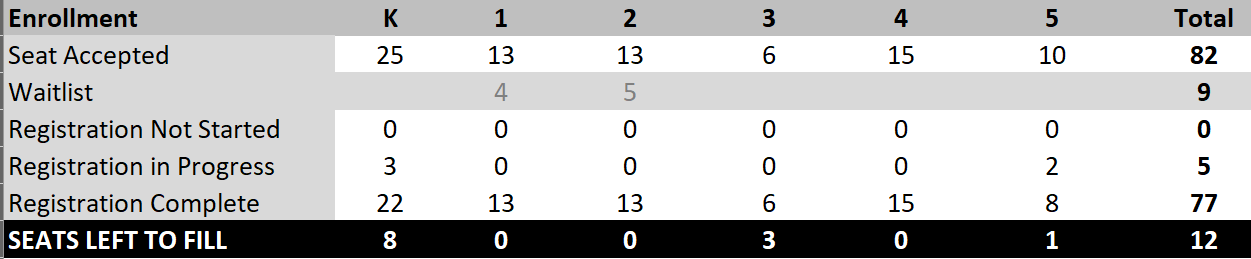 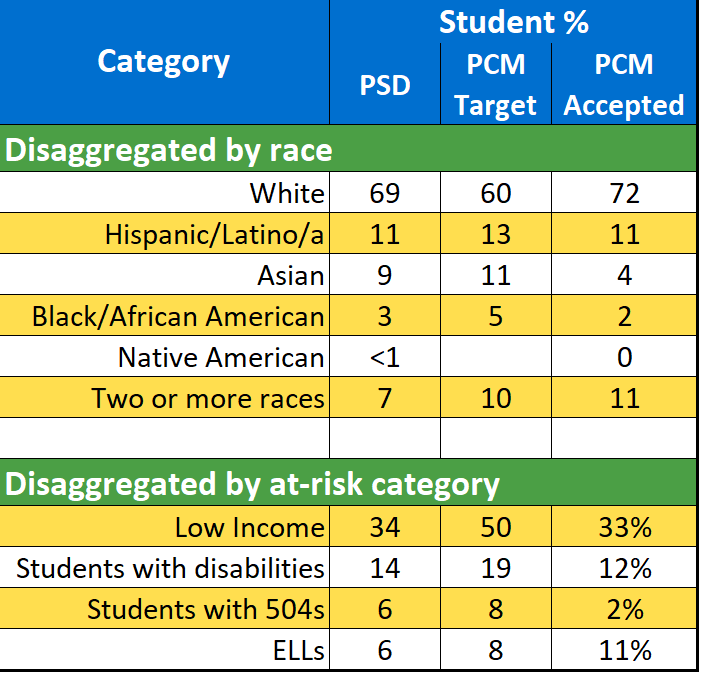 Notes:Notes:Notes:Family and Community EngagementFamily and Community EngagementFamily and Community EngagementFamily and Community EngagementNotes:Have scheduled Family Orientation with Q&A for June 23 (K), 24(YE), 25(OE) 5-6PM w/ remote and recorded option.Visiting Child Cares, boosting Social Media engagement.  Listed on Pullman Chamber website as Public school under PSD.  Restocking flyers and other marketing materials.Notes:Have scheduled Family Orientation with Q&A for June 23 (K), 24(YE), 25(OE) 5-6PM w/ remote and recorded option.Visiting Child Cares, boosting Social Media engagement.  Listed on Pullman Chamber website as Public school under PSD.  Restocking flyers and other marketing materials.Notes:Have scheduled Family Orientation with Q&A for June 23 (K), 24(YE), 25(OE) 5-6PM w/ remote and recorded option.Visiting Child Cares, boosting Social Media engagement.  Listed on Pullman Chamber website as Public school under PSD.  Restocking flyers and other marketing materials.Notes:Have scheduled Family Orientation with Q&A for June 23 (K), 24(YE), 25(OE) 5-6PM w/ remote and recorded option.Visiting Child Cares, boosting Social Media engagement.  Listed on Pullman Chamber website as Public school under PSD.  Restocking flyers and other marketing materials.Board UpdatesBoard UpdatesBoard UpdatesBoard UpdatesNotes: New board members may be added at June 22 Meeting.  Will have 1 member moving off in June. We made minor updates to our Bylaws at the June 22 Meeting.Notes: New board members may be added at June 22 Meeting.  Will have 1 member moving off in June. We made minor updates to our Bylaws at the June 22 Meeting.Notes: New board members may be added at June 22 Meeting.  Will have 1 member moving off in June. We made minor updates to our Bylaws at the June 22 Meeting.Notes: New board members may be added at June 22 Meeting.  Will have 1 member moving off in June. We made minor updates to our Bylaws at the June 22 Meeting.Policy DevelopmentPolicy DevelopmentPolicy DevelopmentPolicy DevelopmentNotes:  We adopted a 2nd batch at our Special Meeting on June 8th (in yellow in this FILE).  Pink will be adopted at the June 22 board meeting.Notes:  We adopted a 2nd batch at our Special Meeting on June 8th (in yellow in this FILE).  Pink will be adopted at the June 22 board meeting.Notes:  We adopted a 2nd batch at our Special Meeting on June 8th (in yellow in this FILE).  Pink will be adopted at the June 22 board meeting.Notes:  We adopted a 2nd batch at our Special Meeting on June 8th (in yellow in this FILE).  Pink will be adopted at the June 22 board meeting.Fundraising UpdatesFundraising UpdatesFundraising UpdatesFundraising UpdatesNotes: no updates from last time.Notes: no updates from last time.Notes: no updates from last time.Notes: no updates from last time.Conditional Approval/Heightened Oversight Updates (If Applicable) Conditional Approval/Heightened Oversight Updates (If Applicable) Conditional Approval/Heightened Oversight Updates (If Applicable) Conditional Approval/Heightened Oversight Updates (If Applicable) Notes:Notes:Notes:Notes:Miscellaneous Miscellaneous Miscellaneous Miscellaneous Notes: Notes: Notes: Notes: Next StepsNext StepsNext StepsNext Steps